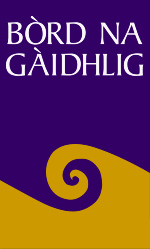 MAOIN BUILEACHAIDH ACHD NA GÀIDHLIG 2018-19Gaelic Language Act Implementation Fund 2018-19Foirm-iarrtais / Application form Fiosrachadh mun Tagraiche / Applicant InformationGeàrr-iomradh air a’ phròiseact / Project summary Prìomhachasan /  PrioritiesInnsibh dhuinn cò na prìomhachasan aig GLAIF 2018-19 ris am bi am pròiseact a’ cur taic (A-H), agus ciamar a nì e sin. Chan fheum am pròiseact cuimseachadh air a h-uile prìomhachas ach feumaidh e taic a chur ri co-dhiù aon dhiubh.Please tell us which of the following GLAIF 2018-19 priorities (A-H) your proposed project will support, and how.  The project need not target each of the priorities but at least one of the priority areas must benefit from the project.Targaidean agus Builean /  Targets and OutcomesCosgaisean & Teachd-a-steach a’ Phròiseict   Project Costs & IncomeAg aithneachadh taic / Acknowledging SupportFiosrachadh sam bith eile / Any further informationDearbhadh / ConfirmationNeach-dearbhaidh 1 / Confirmation 1Neach-dearbhaidh 2 / Confirmation 2Fiosrachadh iarrtais / Application detailsAinm a’ Phròiseict / Project TitleFios mun iarrtas gu / Contact name for applicationDreuchd anns a’ bhuidhinn / Position in organisationAinm na buidhne / Name of organisationSeòladh is còd-puist airson an iarrtaisContact address & postcodeFòn / TelPost-dealain / E-mailLàrach-lìn na buidhne / Organisation’s websiteCiamar a chuala sibh mu Mhaoin Buileachaidh Achd na Gàidhlig?  How did you hear about GLAIF?An d’ fhuair a’ bhuidheann agaibh taic-airgid bhon sgeama seo a-cheana? Has your organisation received support from this fund previously?Còd taic-airgid / Grant Reference No:-Innsibh dhuinn mun phròiseact dha bheil sibh a’ sireadh taic-airgid bho GLAIF 2018-19 (mu 100 facal). Please describe below the project for which you are seeking grant funding from GLAIF 2018-19 (approximately 100 words).A bheil Plana Gàidhlig agaibh, neo a bheil sibh ag ullachadh Plana Gàidhlig fo sgèith Achd na Gàidhlig (Alba) 2005?  Do you have, or are you in the process of preparing, a Gaelic Language Plan under the auspices of the Gaelic Language (Scotland) Act 2005?Tha YesA bheil Plana Gàidhlig agaibh, neo a bheil sibh ag ullachadh Plana Gàidhlig fo sgèith Achd na Gàidhlig (Alba) 2005?  Do you have, or are you in the process of preparing, a Gaelic Language Plan under the auspices of the Gaelic Language (Scotland) Act 2005?Chan eil NoA bheil Plana Gàidhlig agaibh, neo a bheil sibh ag ullachadh Plana Gàidhlig fo sgèith Achd na Gàidhlig (Alba) 2005?  Do you have, or are you in the process of preparing, a Gaelic Language Plan under the auspices of the Gaelic Language (Scotland) Act 2005?Ma THA, innsibh dhuinn ciamar a bhios am pròiseact seo a’ cuideachadh gus gnìomhan sa Phlana a thoirt gu buil. 
If YES, please tell us how this project will help implement actions in the Plan.Ma THA, innsibh dhuinn ciamar a bhios am pròiseact seo a’ cuideachadh gus gnìomhan sa Phlana a thoirt gu buil. 
If YES, please tell us how this project will help implement actions in the Plan.Ma THA, innsibh dhuinn ciamar a bhios am pròiseact seo a’ cuideachadh gus gnìomhan sa Phlana a thoirt gu buil. 
If YES, please tell us how this project will help implement actions in the Plan.Cuin a tha sibh an dùil am pròiseact a thòiseachadh? Proposed date of commencement for project.Cuin a tha sibh an dùil am pròiseact a chrìochnachadh? Proposed date of completion.An e pròiseact ùr a tha seo, neo pròiseact leantainneach?Is this a new project or the continuation of an existing one?Pròiseact ùr New ProjectAn e pròiseact ùr a tha seo, neo pròiseact leantainneach?Is this a new project or the continuation of an existing one?Pròiseact leantainneach Continuation of existing projectAn e pròiseact ùr a tha seo, neo pròiseact leantainneach?Is this a new project or the continuation of an existing one?Mas e pròiseact leantainneach a th’ ann, innsibh dhuinn carson a tha sibh ag iarraidh leantainn oirbh leis a' phròiseact agus thoiribh dhuinn fianais air buaidh a' phròiseict gu ruige seo.If this is the continuation of an existing project, please explain why you want to extend it and give additional evidence on the impact of the project to date.Mas e pròiseact leantainneach a th’ ann, innsibh dhuinn carson a tha sibh ag iarraidh leantainn oirbh leis a' phròiseact agus thoiribh dhuinn fianais air buaidh a' phròiseict gu ruige seo.If this is the continuation of an existing project, please explain why you want to extend it and give additional evidence on the impact of the project to date.Mas e pròiseact leantainneach a th’ ann, innsibh dhuinn carson a tha sibh ag iarraidh leantainn oirbh leis a' phròiseact agus thoiribh dhuinn fianais air buaidh a' phròiseict gu ruige seo.If this is the continuation of an existing project, please explain why you want to extend it and give additional evidence on the impact of the project to date.Innsibh dhuinn mun eòlas a th’ aig a’ bhuidhinn agaibh, ma tha idir, air a bhith lìbhrigeadh an t-seòrsa pròiseict seo agus na comasan agaibh ann a bhith a’ lìbhrigeadh nan toraidhean ris a bheilear an dùil.Please describe what experience, if any, your organisation has in delivering this type of project and its ability to deliver the expected outcomes.Innsibh dhuinn ciamar a bhios am pròiseact seo a’ cur ri raointean leasachaidh a’ Phlana Cànain Nàiseanta Ghàidhlig.Please explain how this project will support the development areas of the current National Gaelic Language Plan.Prìomhachas A  Priority APrìomhachas A  Priority AA’ cuideachadh ùghdarrasan ionadail gus an urrainn dhaibh taic a thoirt do thidsearan le teisteanas-teagaisg, aig a bheil sgilean Gàidhlig agus nach eil an-dràsta a’ teagasg tron Ghàidhlig, gus cùrsaichean pàirt- no làn-ùine a ghabhail a leigeas leotha teagasg tron Ghàidhlig ann an sgìrean nan ùghdarrasan ionadail sin.  Support for local authorities to sponsor qualified teachers, who have some Gaelic skills and are not currently teaching through the medium of Gaelic, to undertake full- or part-time courses so that they subsequently teach through the medium of Gaelic for the local authority. A’ cuideachadh ùghdarrasan ionadail gus an urrainn dhaibh taic a thoirt do thidsearan le teisteanas-teagaisg, aig a bheil sgilean Gàidhlig agus nach eil an-dràsta a’ teagasg tron Ghàidhlig, gus cùrsaichean pàirt- no làn-ùine a ghabhail a leigeas leotha teagasg tron Ghàidhlig ann an sgìrean nan ùghdarrasan ionadail sin.  Support for local authorities to sponsor qualified teachers, who have some Gaelic skills and are not currently teaching through the medium of Gaelic, to undertake full- or part-time courses so that they subsequently teach through the medium of Gaelic for the local authority. An do bhruidhinn sibh ris an Oifigear Leasachaidh (Tidsearan) aig Bòrd na Gàidhlig mun iarrtas seo? Have you spoken to Bòrd na Gàidhlig’s Development Officer (Teachers) about this application?An do bhruidhinn sibh ris an Oifigear Leasachaidh (Tidsearan) aig Bòrd na Gàidhlig mun iarrtas seo? Have you spoken to Bòrd na Gàidhlig’s Development Officer (Teachers) about this application?Bhruidhinn YesCha do bhruidhinn NoCeann-latha airson iarrtasan fo Phrìomhachas A: Diluain 5 Màrt 2018, 5f
Closing date for bids under Priority A is Monday 5th March 2018, 5pmCeann-latha airson iarrtasan fo Phrìomhachas A: Diluain 5 Màrt 2018, 5f
Closing date for bids under Priority A is Monday 5th March 2018, 5pmPrìomhachas B  Priority BPròiseactan a tha ag amas air àrdachadh a thoirt air an àireimh de chloinn a tha a’ dol a-steach gu foghlam tron Ghàidhlig neo gu foghlam Gàidhlig airson luchd-ionnsachaidh san t-siostam fhoghlaim fhoirmeil, aois 0-18.  Projects aimed at increasing the numbers of Gaelic medium pupils and Gaelic learners entering the formal education system in general, across the 0-18 years spectrum.Ceann-latha airson iarrtasan fo Phrìomhachas B: Diluain 23 Giblean 2018, 5f
Closing date for bids under Priority B is Monday 23 April 2018, 5pmPrìomhachas C  Priority CPròiseactan a tha a’ stèidheachadh phrògraman de thachartasan taobh a-muigh na sgoile gus barrachd chothroman cleachdaidh a chruthachadh do sgoilearan agus gus na sgilean Gàidhlig aca a leasachadh.  Projects which develop programmes of extra-curricular activity to promote greater usage of the language and improve levels of Gaelic fluency amongst school pupils.Ceann-latha airson iarrtasan fo Phrìomhachas C: Diluain 23 Giblean 2018, 5f
Closing date for bids under Priority C is Monday 23 April 2018, 5pmPrìomhachas D  Priority DA' brosnachadh dhaoine gu bhith a’ cleachdadh barrachd Gàidhlig sna coimhearsnachdan aca.  Encouraging the wider use of Gaelic in the community.Ceann-latha airson iarrtasan fo Phrìomhachas D: Diluain 23 Giblean 2018, 5f
Closing date for bids under Priority D is Monday 23 April 2018, 5pmPrìomhachas E  Priority EA’ cur taic ri barrachd ionnsachadh is cleachdadh na Gàidhlig san àite-obrach agus ri iomairtean gus daoine a bhrosnachadh gu bhith nas mothachaile air a’ chànan san àite-obrach.Support for the wider use, learning and awareness of Gaelic within the workplace.Ceann-latha airson iarrtasan fo Phrìomhachas E: Diluain 23 Giblean 2018, 5f
Closing date for bids under Priority E is Monday 23 April 2018, 5pmPrìomhachas F Priority FTaic do dh’ùghdarrasan poblach gus cleachdadh agus inbhe na Gàidhlig àrdachadh tro na seirbhisean aca.Support for public authorities to increase the use and profile of Gaelic through their services.Ceann-latha airson iarrtasan fo Phrìomhachas F: Diluain 23 Giblean 2018, 5f
Closing date for bids under Priority F is Monday 23 April 2018, 5pmPrìomhachas G Priority GTaic don phoball gus Gàidhlig ionnsachadh neo na sgilean aca a neartachadh, le prìomhachas do chlasaichean a tha a’ brosnachadh oileanaich gu bhith a’ gluasad air adhart gu ìrean nas adhartaiche.  Support for the general public to learn Gaelic or to strengthen their skills, with priority given to supporting classes which encourage existing students to progress to more advanced levels.Ceann-latha airson iarrtasan fo Phrìomhachas G: Diluain 23 Giblean 2018, 5f
Closing date for bids under Priority G is Monday 23 April 2018, 5pmPrìomhachas H Priority HPròiseactan a chuireas ri cunbhalachd agus ruigsinneachd na Gàidhlig.Projects which support the consistency and availability of Gaelic. Ceann-latha airson iarrtasan fo Phrìomhachas H: Diluain 23 Giblean 2018, 5f
Closing date for bids under Priority H is Monday 23 April 2018, 5pmPàrantan Corporra / Corporate ParentingTha Bòrd na Gàidhlig air a chomharrachadh fon lagh mar Phàrant Corporra ann an Achd na Cloinne is nan Daoine Òga (Alba) 2014. Tha sin a’ ciallachadh gu bheil dleastanasan reachdail oirnn a dh’fheumas sinn a choileanadh a thaobh a  bhith feuchainn ri piseach a thoirt air math nan daoine òga a tha, no a tha air a bhith, fo chùram agus a bhith cur às do chnapan-starra a tha gu tric ro na daoine sin nuair a thig e gu cothroman. Tha Bòrd na Gàidhlig airson gum bi math dhaoine òga a tha, no a tha air a bhith, fo chùram air a chur air adhart air feadh nam pròiseactan a tha a’ faotainn taic-airgid bhuainn tro na sgeamaichean maoineachaidh againn. Gheibhear tuilleadh fiosrachaidh air Pàrantan Corporra aig www.corporateparenting.org.uk agus gheibhear lethbhreac den Ro-innleachd is Plana Gnìomh airson Pàrant Corpora aig Bòrd na Gàidhlig an seoA bheil am pròiseact seo a’ cur air dòigh tachartasan, cur-seachadan no a’ toirt chothroman do dhaoine òga a tha, no a tha air a bhith, fo chùram? Ma tha, thoiribh fiosrachadh dhuinn air ciamar a tha sibh a’ dèanamh sin agus air na toraidhean a tha sibh a’ sùileachadh?
Bòrd na Gàidhlig is legally designated as a Corporate Parent in the Children and Young People (Scotland) Act 2014. This means that we have statutory duties to fulfil with regard to enhancing the wellbeing of care experienced young people and removing barriers to opportunities which this population often faces. Bòrd na Gàidhlig encourage projects funded by us to provide activities designed to promote the interests and wellbeing of care experienced young people.   More information on Corporate Parenting can be found at www.corporateparenting.org.uk and a copy of Bòrd na Gàidhlig’s Corporate Parenting Strategy & Action Plan can be downloaded here
Does this project provide activities or opportunities for care experienced young people? If so,  please provide information on how and your intended outcomes. Thoiribh iomradh gu h-ìosal air targaidean a’ phròiseict, agus na builean ris a bheilear an dùil:Please outline below your targets for the project, and the anticipated outcomes:Thoiribh iomradh gu h-ìosal air targaidean a’ phròiseict, agus na builean ris a bheilear an dùil:Please outline below your targets for the project, and the anticipated outcomes:Targaidean • TargetsBuilean • Outcomesme, 20 clas Gàidhlig air an lìbhrigeadh do dh’inbhich, le 10 a’ gabhail pàirt annta gach seachdain e.g.  20 weekly Gaelic classes for adults, with 10 regular attendeesme, thèid sgilean Gàidhlig aig daoine sa choimhearsnachd a neartachadh e.g.  Gaelic skills of members of the community will be strengthenedMeasadh air Càileachd / Qualitative EvaluationInnsibh dhuinn ciamar a nì sibh measadh air dè cho soirbheachail ’s a bha am pròiseact agaibh a thaobh càileachd, me, beachdan bho dhaoine a ghabh pàirt ann. Please describe how you will evaluate the quality of your project e.g. obtaining feedback from participants.Thoiribh seachad geàrr-iomradh air cosgaisean agus teachd-a-steach a’ phròiseict gu lèir, a’ gabhail a-steach taic bho luchd-maoineachaidh eile, teachd-a-steach bhon phròiseact fhèin no teachd-a-steach na buidhne.  Chan urrainnear iarraidh ach suas ri 80% de na cosgaisean iomlan bho Bhòrd na Gàidhlig.Please give a detailed breakdown of the project’s total costs and income, including other funders, income from the project activities or the organisation’s own income.  Your application to Bòrd na Gàidhlig must be no more than 80% of the total project costs.Thoiribh seachad geàrr-iomradh air cosgaisean agus teachd-a-steach a’ phròiseict gu lèir, a’ gabhail a-steach taic bho luchd-maoineachaidh eile, teachd-a-steach bhon phròiseact fhèin no teachd-a-steach na buidhne.  Chan urrainnear iarraidh ach suas ri 80% de na cosgaisean iomlan bho Bhòrd na Gàidhlig.Please give a detailed breakdown of the project’s total costs and income, including other funders, income from the project activities or the organisation’s own income.  Your application to Bòrd na Gàidhlig must be no more than 80% of the total project costs.COSGAISEAN  / COSTSTEACHD-A-STEACH  / INCOMEAN T-SÙIM A THA SIBH A’ SIREADH BHO BHÒRD NA GÀIDHLIG AMOUNT SOUGHT FROM BÒRD NA GÀIDHLIG:£Cosgaisean gu h-iomlan / Total costs   Teachd-a-steach gu h-iomlan, le taic a’ Bhùird Total income, including Bòrd na Gàidhlig request  ££LUACH AN AIRGID / VALUE FOR MONEYMìnichibh carson a bhiodh am pròiseact seo na dhòigh èifeachdach gus taic-airgid a chosg.  Please explain why this project would be an effective use of funding.Innsibh dhuinn ciamar a bheir sibh aithne don taic a gheibh sibh bho Bhòrd na Gàidhlig airson a’ phròiseict agaibh (me, a’ toirt iomradh air nuair a nì sibh margaidheachd air a’ phròiseact, a’ cleachdadh suaicheantas Bhòrd na Gàidhlig air stuthan foillsichte). Please give details of how you will acknowledge Bòrd na Gàidhlig’s contribution to your project (e.g. acknowledgement in project publicity, use of Bòrd na Gàidhlig’s logo on printed materials).I confirm the information provided on this form is correct. I understand that Bòrd na Gàidhlig will use information provided on this form, which may include personal data (as defined by the Data Protection Act (1998) and, from 25 May 2018, the General Data Protection Regulation), for the purposes of processing this application for assistance.  Where the application is successful, information may also be used to manage the funding contract terms and conditions as well as comply with legal obligations.  I understand that Bòrd na Gàidhlig is subject to the Freedom of Information (Scotland) Act 2002, and therefore may be required to make information relating to this application publicly available unless it is subject to an exemption.Tha mi a’ dearbhadh gu bheil am fiosrachadh a thug mi seachad san fhoirm seo ceart. Tha mi a’ tuigsinn gun dèan Bòrd na Gàidhlig feum den fhiosrachadh san fhoirm seo, agus gum faodadh am fiosrachadh a chleachdas iad a bhith gabhail a-steach fiosrachadh pearsanta (mar a tha sin air a mhìneachadh fon Achd Dìon Dàta (1998) agus, bho 25 Cèitean 2018,  fon Riaghailt Choitchinn airson Dìon Dàta), gus dèiligeadh ris an iarrtas seo airson tabhartas. Ma shoirbhicheas leis an iarrtas agaibh, dh’fhaodte cuideachd gun tèid feum a dhèanamh den fhiosrachadh ann a bhith cuideachadh gus dèanamh cinnteach gun tèid cumhachan is cùmhnantan a’ chùmhnaint mhaoineachaidh a choileanadh agus gun tèid cumail ri dleastanasan laghail.Tha mi a' tuigsinn gum feum Bòrd na Gàidhlig cumail ri Achd Saorsa an Fhiosrachaidh (Alba) 2002, agus mar sin dh'fhaodadh gum feum sibh fiosrachadh a tha co-cheangailte ris an iarrtas seo fhoillseachadh gu poblach mura h-eil bacadh sònraichte air.  Bòrd na Gàidhlig will promote the work being undertaken by individuals and organisations in receipt of funding.  If funding support is approved to an organisation, it will be a condition of the grant that Bòrd na Gàidhlig may include your project in information published about grants awarded, including the organisation’s name and the amount awarded.Nì Bòrd na Gàidhlig sanasachd is follaiseachd air an obair a nì daoine fa leth agus buidhnean a gheibh maoineachadh bhuainn. Ma thèid aontachadh ri taic-airgid a thoirt don bhuidhinn agaibh, bidh e mar chumha den aonta airson an tabhartais gum faod Bòrd na Gàidhlig fios mun phròiseact agaibh a shealltainn an cois fiosrachaidh a thèid fhoillseachadh mu thabhartasan a thugadh seachad, a’ gabhail a-steach ainm na buidhne agus an t-sùim a fhuair sibh.To ensure all individuals and groups are able to benefit from these promotional activities, Bòrd na Gàidhlig may wish to include personal data in promotional information.  This will usually be limited to your name where you have applied in a personal capacity or are acting as a representative of group or organisation, although it may include limited additional personal information where appropriate.  If you are happy for your name to be included in promotional information, please tick the box:I consent to limited and appropriate personal information being used to promote Gaelic development, which may include publication of a grant award on Bòrd na Gàidhlig’s website.  I understand that I can withdraw this consent at any time. Gus dèanamh cinnteach gum faod daoine fa leth agus buidhnean buannachdan fhaighinn bhon obair shanasachd is fhollaiseachd seo, dh’fhaodadh gum bi Bòrd na Gàidhlig ag iarraidh dàta pearsanta a chleachdadh an lùib fiosrachadh sanasachd. Mar as trice cha bhi san dàta sin ach an t-ainm agaibh nuair a tha sibh air cur a-steach airson tabhartas mar neach fa leth no ma tha sibh a’ riochdachadh buidheann, ach dh’fhaodadh gum bi beagan fiosrachadh pearsanta a bharrachd ann nuair a tha sin freagarrach. Ma tha sibh toilichte cead a thoirt dhuinn ur n-ainm a shealltainn an cois fiosrachadh sanasachd is follaiseachd, am biodh sibh cho math strìochag a chur sa bhogsa gu h-ìosal:Tha mi a’ toirt cead seachad pìosan cuibhrichte agus freagarrach den fhiosrachadh phearsanta agam a chleachdadh gus sanasachd is follaiseachd a dhèanamh air leasachaidhean Gàidhlig, agus mar phàirt de sin dh’fhaodadh gun tèid fhoillseachadh air làrach-lìn Bhòrd na Gàidhlig gun deach tabhartas a thoirt dhomh no don bhuidhinn agam. Tha mi a’ tuigsinn gum faod mi an cead seo a tharraing air ais uair sam bith.From time to time Bòrd na Gàidhlig may also use these contact details to send you information about similar grant schemes and projects that may be beneficial to you or the organization you are representing. If you wish to receive this information please tick the box:I would like to receive information about similar schemes and projects that may be of benefit to me or the group I am representing.Bho àm gu àm dh'fhaodadh gun cleachd Bòrd na Gàidhlig am fiosrachadh conaltraidh a thug sibh seachad gus fiosrachadh a chur thugaibh mu phròiseactan coltach ris an fhear agaibh fhèin no sgeamaichean thabhartasan a tha coltach ris an fhear a chuir sibh a-steach air a shon agus às am faodadh sibh fhèin no a’ bhuidheann agaibh buannachdan fhaighinn. Ma tha sibh ag iarraidh leithid a dh’fhiosrachadh fhaighinn, am biodh sibh cho math strìochag a chur sa bhogsa gu h-ìosal:Bu thoigh leam fiosrachadh fhaighinn mu phròiseactan coltach ris an fhear agamsa no sgeamaichean coltach ris an fhear a chuir mi a-steach air a shon às am faodainn fhìn no a’ bhuidheann a tha mi a’ riochdachadh buannachdan fhaighinn.For further information about how Bòrd na Gàidhlig will use your personal data, please see the relevant privacy notice available here.Airson tuilleadh fiosrachaidh mu mar a nì Bòrd na Gàidhlig feum den dàta phearsanta agaibh, coimheadaibh air an fhiosrachadh bhuntainneach mu phrìobhaideachd a gheibhear an seo.Tha mi a’ dearbhadh gu bheil am fiosrachadh gu h-àrd ceart /  I hereby confirm that the above information is correct.Tha mi a’ dearbhadh gu bheil am fiosrachadh gu h-àrd ceart /  I hereby confirm that the above information is correct.Ainm / NameDreuchd sa bhuidhinn /Position in organisationCeann-latha / DateTha mi a’ dearbhadh gu bheil am fiosrachadh gu h-àrd ceart / I hereby confirm that the above information is correct.Tha mi a’ dearbhadh gu bheil am fiosrachadh gu h-àrd ceart / I hereby confirm that the above information is correct.Ainm / NameDreuchd sa bhuidhinn /Position in organisationCeann-latha / DateDh’fhaodadh gun iarr Bòrd na Gàidhlig tuilleadh fiosrachaidh no soilleireachaidh air a’ phròiseact.Bòrd na Gàidhlig may request additional information or clarification of project detailsPròiseactan fo phrìomhachas AFeumar am foirm-iarrtais seo agus fiosrachadh iomchaidh sam bith eile a thilleadh ro 5f Diluain 05 Màrt 2018 gu glaif@gaidhlig.scotPriority A projectsThe completed application form with any relevant supporting documentation must be returned by 5pm on Monday 5th March 2018 to glaif@gaidhlig.scotPròiseactan fo phrìomhachasan B - HFeumar am foirm-iarrtais seo agus fiosrachadh iomchaidh sam bith eile a thilleadh ro 5f Diluain 23 Giblean 2018 gu glaif@gaidhlig.scotPriority B – H projectsThe completed application form with any relevant supporting documentation must be returned by 5pm on Monday 23rd April 2018 to glaif@gaidhlig.scotBòrd na Gàidhlig
Taigh a’ Ghlinne Mhòir  
Rathad na Leacainn  Inbhir Nis  IV3 8PSFòn: 	01463 225454Post-d:	glaif@gaidhlig.scotBòrd na Gàidhlig
Great Glen House
Leachkin Road
InvernessIV3 8PSTel:	01463 225454Email:	glaif@gaidhlig.scot